Пояснительная записка к учебному плану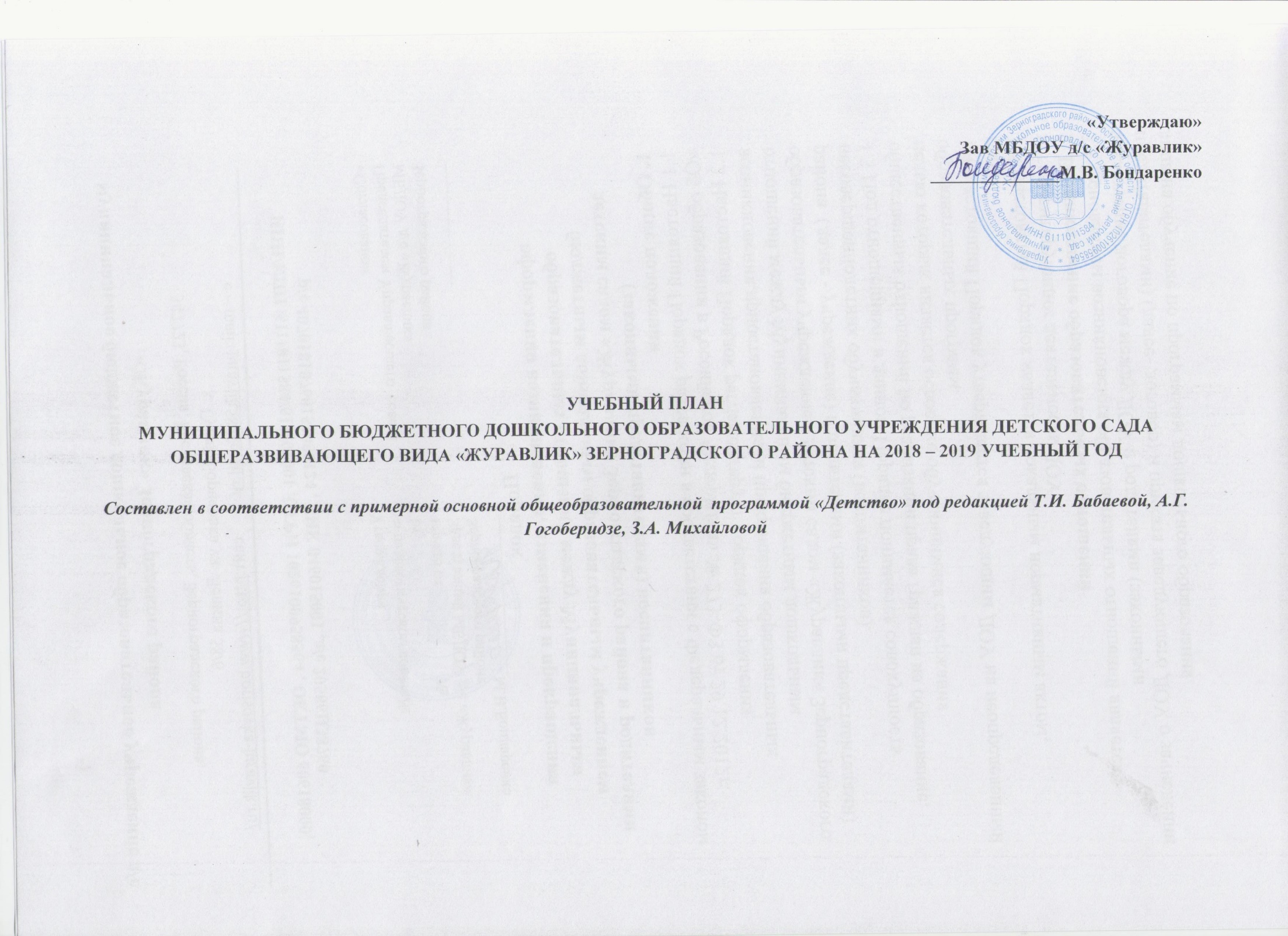 Учебный план дошкольного образовательного учреждения разработан на основе:I. Нормативного обеспечения:- Федеральный закон «Об образовании в Российской Федерации» от 29.12.2012 г. № 273-ФЗ;- Порядок организации и осуществления образовательной деятельности по основным общеобразовательным программам - образовательным программам дошкольного образования, утверждённый приказом Министерства образования и науки РФ от 30 августа 2013 года № 1014;- Федеральный государственный образовательный стандарт дошкольного образования (приказ № 1155 Минобрнауки России от 17.10.2013 г.);- «Санитарно – эпидемиологические требования к устройству, содержанию и организации режима работы дошкольных образовательных организаций» СанПиН 2.4.1.3049-13 от 15.05.2013 г. № 26»;- Устав МБДОУ д/с «Журавлик» Зерноградского района;- Основная общеобразовательная программа МБДОУ д/с «Журавлик» Зерноградского района.II. Программного обеспечения:Основная общеобразовательная программа реализуется в образовательном учреждении на основе:- Примерной образовательной программы дошкольного образования «Детство» / Т.И. Бабаева, А.Г. Гогоберидзе, О.В. Солнцева и др., 2014 г.; Основная цель учебного плана: Регламентация учебно - познавательной деятельности. Учебный план обеспечивает комплексное развитие детей в пяти взаимодополняющих образовательных областях: «Социально-коммуникативное развитие»;«Познавательное развитие»;«Речевое развитие»;«Художественно-эстетическое развитие»;«Физическое развитие».      Воспитательно-образовательный процесс, строится с учетом контингента воспитанников, их индивидуальных и возрастных особенностей, социального заказа родителей.     При организации воспитательно-образовательного процесса необходимо обеспечить единство воспитательных, развивающих и обучающих целей и задач, при этом следует решать поставленные цели и задачи, избегая перегрузки детей, на необходимом и достаточном материале, максимально приближаясь к разумному «минимуму».Построение образовательного процесса на комплексно – тематическом принципе, с учетом интеграции образовательных областей дает возможность достичь этой цели.   Учебный план МБДОУ ориентирован на организацию образовательной деятельности в режиме 5-ти дневной учебной недели. Продолжительность учебного года составит 36 недель (с 01 сентября по 31 мая). Данный учебный план составлен для организации деятельности с детьми от 3 до 7 лет. Образовательная деятельность проводится с учетом уровня развития воспитанников.     В соответствии с требованиями СанПиН, продолжительность непосредственно образовательной деятельности (далее НОД): - в первой младшей группе (с 2- 3 лет) – 10 минут;-   во второй младшей группе (с 3 - 4 лет) – 15 минут;-   в средней группе (с 4 - 5 лет) – 20 минут;-   в старшей группе (с 5 - 6 лет) – 25 минут;-   в подготовительной к школе группе (с 6 – 7 лет) – не более 30 минут.     Максимально допустимый объем образовательной нагрузки в первой половине дня в младшей и средней группах не превышает 30 и 40 минут соответственно, а в старшей и подготовительной – 45 минут и 1,5 часа соответственно. В середине времени, отведенного на непосредственно образовательную деятельность, проводят физкультурные минутки. Перерывы между периодами непосредственно образовательной деятельности – не менее 10 минут.    Образовательная деятельность, требующая повышенной познавательной активности и умственного напряжения детей, организовывается в первую половину дня. Для профилактики утомления детей проводятся физкультурные, музыкальные занятия, ритмика.    В середине учебного года (январь) для воспитанников организуются недельные каникулы, во время которых проводятся занятия только эстетически-оздоровительного цикла (музыкальные, физкультурные, изобразительного искусства)    В дни каникул и летний период, учебные занятия не проводятся. Проводятся спортивные праздники, экскурсии, спортивные и подвижные игры. Увеличивается продолжительность прогулок.      Учебный план дошкольных групп состоит из двух частей: инвариантной и вариативной.  Инвариантная часть учебного плана обеспечивает выполнение основной общеобразовательной программы ДОУ разработанной педагогическим коллективом на основе Примерной образовательной программы дошкольного образования «Детство» / Т.И. Бабаева, А.Г. Гогоберидзе, О.В. Солнцева и др., 2014.     Вариативная часть учебного плана обеспечивает реализацию дополнительных образовательных услуг (кружковую работу). Исходя из запросов родителей и с целью развития способностей детей младшего, среднего и старшего дошкольного возраста в ДОУ организованы кружки.     При построении образовательного процесса учитывается принцип интеграции образовательных областей в соответствии с возрастными возможностями и особенностями воспитанников, спецификой образовательных областей.Распределение учебной нагрузки в специально – организованной деятельности при пятидневной рабочей неделе«Утверждаю»Зав МБДОУ д/с «Журавлик»______________М.В.БондаренкоРасписание НОД в МБДОУ д/с  «Журавлик»на 2018 - 2019 учебный год«Утверждаю»______________Зав.д/с ____________ М.В. БондаренкоРасписание работы кружков в МБДОУ д/с«Журавлик»на 2018 - 2019 учебный год«Утверждаю»                                                                                                      ЗавМБДОУ д/с «Журавлик»                                                                                       ___________М.В.БондаренкоПриказ 31.2/1 от 01.09.2018                                                                                                        Режим работы МБДОУ детского сада «Журавлик»на 2018-2019 учебный годДетский сад работает 5 дней в неделю с 07.30 до 17.00.чОснова режима дня ДОУ – требования: "Санитарно-эпидемиологические требования к устройству, содержанию и организации режима работы дошкольных образовательных организаций", утвержденные постановлением Главного государственного санитарного врача РФ от 15.05.2013г №26«11.4. Режим дня должен соответствовать возрастным особенностям детей и способствовать их гармоничному развитию. Максимальная продолжительность непрерывного бодрствования детей 3-7 лет составляет 5,5-6 часов, до 3 лет - в соответствии с медицинскими рекомендациями. 11.5. Рекомендуемая продолжительность ежедневных прогулок составляет 3-4 часа. Продолжительность прогулки определяется дошкольной образовательной организацией в зависимости от климатических условий. При температуре воздуха ниже минус 15°С и скорости ветра более 7 м/с продолжительность прогулки рекомендуется сокращать.11.6. Рекомендуется организовывать прогулки 2 раза в день: в первую половину дня и во вторую половину дня - после дневного сна или перед уходом детей домой. 11.7. При организации режима пребывания детей в дошкольных образовательных организациях (группах) более 5 часов организуется прием пищи с интервалом 3-4 часа и дневной сон; при организации режима пребывания детей до 5 часов - организуется однократный прием пищи. Общая продолжительность суточного сна для детей дошкольного возраста 12-12,5 часа, из которых 2-2,5 часа отводится на дневной сон. Для детей от 1 года до 1,5 года дневной сон организуют дважды в первую и вторую половину дня общей продолжительностью до 3,5 часа. Оптимальным является организация дневного сна на воздухе (веранды). Для детей от 1,5 до 3 лет дневной сон организуют однократно продолжительностью не менее 3 часов. Перед сном не рекомендуется проведение подвижных эмоциональных игр, закаливающих процедур. Во время сна детей присутствие воспитателя (или его помощника) в спальне обязательно. 11.8. На самостоятельную деятельность детей 3-7 лет (игры, подготовка к образовательной деятельности, личная гигиена) в режиме дня должно отводиться не менее 3-4 часов. 11.9. Для детей раннего возраста от 1,5 до 3 лет длительность непрерывной непосредственно образовательной деятельности не должна превышать 10 мин. Допускается осуществлять образовательную деятельность в первую и во вторую половину дня (по 8-10 минут). Допускается осуществлять образовательную деятельность на игровой площадке во время прогулки.11.10. Продолжительность непрерывной непосредственно образовательной деятельности для детей от 3 до 4 лет - не более 15 минут, для детей от 4 до 5 лет - не более 20 минут, для детей от 5 до 6 лет - не более 25 минут, а для детей от 6 до 7 лет - не более 30 минут.11.11. Максимально допустимый объем образовательной нагрузки в первой половине дня в младшей и средней группах не превышает 30 и 40 минут соответственно, а в старшей и подготовительной - 45 минут и 1,5 часа соответственно. В середине времени, отведенного на непрерывную образовательную деятельность, проводят физкультурные минутки. Перерывы между периодами непрерывной образовательной деятельности - не менее 10 минут.11.12. Образовательная деятельность с детьми старшего дошкольного возраста может осуществляться во второй половине дня после дневного сна. Ее продолжительность должна составлять не более 25-30 минут в день. В середине непосредственно образовательной деятельности статического характера проводятся физкультурные минутки.11.13. Образовательную деятельность, требующую повышенной познавательной активности и умственного напряжения детей, следует организовывать в первую половину дня. Для профилактики утомления детей рекомендуется проводить физкультурные, музыкальные занятия, ритмику  XII. Требования к организации физического воспитания  «12.2. Двигательный режим, физические упражнения и закаливающие мероприятия следует осуществлять с учетом здоровья, возраста детей и времени года.Рекомендуется использовать формы двигательной деятельности: утреннюю гимнастику, занятия физической культурой в помещении и на воздухе, физкультурные минутки, подвижные игры, спортивные упражнения, ритмическую гимнастику, занятия на тренажерах, плавание и другие. В объеме двигательной активности воспитанников 5-7 лет следует предусмотреть в организованных формах оздоровительно-воспитательной деятельности 6-8 часов в неделю с учетом психофизиологических особенностей детей, времени года и режима работы дошкольных образовательных организаций.Для реализации двигательной деятельности детей используются оборудование и инвентарь физкультурного зала и спортивных площадок в соответствии с возрастом и ростом ребенка. 12.4. С детьми второго и третьего года жизни занятия по физическому развитию основной образовательной программы осуществляют по подгруппам 2-3 раза в неделю. С детьми второго года жизни занятия по физическому развитию основной образовательной программы проводят в групповом помещении, с детьми третьего года жизни - в групповом помещении или в физкультурном зале. 12.5. Занятия по физическому развитию основной образовательной программы для детей в возрасте от 3 до 7 лет организуются не менее 3 раз в неделю. Длительность занятий по физическому развитию зависит от возраста детей и составляет:- в младшей группе - 15 мин., - в средней группе - 20 мин.,- в старшей группе - 25 мин., - в подготовительной группе - 30 мин. Один раз в неделю для детей 5-7 лет следует круглогодично организовывать занятия по физическому развитию детей на открытом воздухе. Их проводят только при отсутствии у детей медицинских противопоказаний и наличии у детей спортивной одежды, соответствующей погодным условиям »Ежедневная организации жизни и деятельности детей осуществляется с учетом:построения образовательного процесса на адекватных возрасту формах работы с детьми: основной формой работы с детьми дошкольного возраста и ведущим видом деятельности для них является игра;решения программных образовательных задач в совместной деятельности взрослого и детей и самостоятельной деятельности детей не только в рамках непосредственно образовательной деятельности, но и при проведении режимных моментов в соответствии со спецификой дошкольного образования.         Организация  режима  дня.       При проведении режимных процессов ДОУ придерживается следующих правил:Полное и своевременное удовлетворение всех органических потребностей детей (во сне, питании).Тщательный гигиенический уход, обеспечение чистоты тела, одежды, постели.Привлечение детей к посильному участию в режимных процессах; поощрение самостоятельности и активности.Формирование культурно-гигиенических навыков.Эмоциональное общение в ходе выполнения режимных процессов.Учет потребностей детей, индивидуальных особенностей каждого ребенка.Спокойный и доброжелательный тон обращения, бережное отношение к ребенку, устранение долгих ожиданий, так как аппетит и сон малышей прямо зависят от состояния их нервной системы.      Основные  принципы  построения  режима  дня:Режим дня  выполняется  на  протяжении  всего  периода  воспитания  детей  в  дошкольном  учреждении,  сохраняя  последовательность,  постоянство  и  постепенность.Соответствие   правильности  построения  режима  дня  возрастным  психофизиологическим  особенностям  дошкольника.  Поэтому  в  ДОУ  для  каждой  возрастной группы определен свой режим  дня.  В  детском  саду  выделяют  следующее  возрастное  деление  детей  по  группам: 1-я младшая, 2-я младшая, средняя, разновозрастная (старшая + подготовительная).Организация  режима  дня  проводится  с  учетом  теплого  и  холодного  периода  года Режим дня на холодный период годаРежим дня на теплый период годаИнвариативная (обязательная) часть1 младшая группа2 младшаягруппаСредняя группаСтаршая группаПодготовительная группаНаправления развития/образовательные областиСодержательные модулиСодержательные модулиСодержательные модулиКоличество в нед.Познавательное развитиеПознавательное развитиеПознавательное развитиеПознавательное развитие21,51,51,52,5ПознаниеПознаниеПознаниеПервые шаги в математику11112ПознаниеПознаниеПознаниеКонструирование10,50,50,50,5Речевое развитиеРечевое развитиеРечевое развитиеСодержательные модули11123КоммуникацияКоммуникацияКоммуникацияРазвиваем речь детей0,50,50,50,51КоммуникацияКоммуникацияКоммуникацияПодготовка к обучению грамоте---11Чтение художественной литературыЧтение художественной литературыЧтение художественной литературыРебенок и книга0,50,50,50,51Социально — коммуникативное развитиеСоциально — коммуникативное развитиеСоциально — коммуникативное развитиеСоциально — коммуникативное развитиеКоличествов нед.Содержательные модулиСодержательные модули11111СоциализацияСоциализацияРебенок входит в мир социальных отношенийРебенок входит в мир социальных отношений0,50,50,50,50,5ТрудТрудРебенок познает предметный мир, приобщается к трудуРебенок познает предметный мир, приобщается к труду0,250,250,250,250,25БезопасностьБезопасностьОсновы безопасности жизнедеятельностиОсновы безопасности жизнедеятельности0,250,250,250,250,25Художественно — эстетическое развитиеХудожественно — эстетическое развитиеХудожественно — эстетическое развитиеХудожественно — эстетическое развитиеКоличествов нед.Содержательные модулиСодержательные модули44,54,54,54,5МузыкаМузыкаРебенок и музыкаРебенок и музыка22222Художественное творчествоХудожественное творчествоРисованиеРисование11111Художественное творчествоХудожественное творчествоЛепкаЛепка11111Художественное творчествоХудожественное творчествоАппликацияАппликация-0,50,50,50,5Физическое Физическое Физическое Физическое 23333Содержательные модулиСодержательные модулиФизическая культураФизическая культураПриобщение к двигательной культуреПриобщение к двигательной культуре23333ЗдоровьеЗдоровьеИнтегрируется со всеми образовательными областями, проводится ежедневно в процессе режимных моментовИнтегрируется со всеми образовательными областями, проводится ежедневно в процессе режимных моментовИнтегрируется со всеми образовательными областями, проводится ежедневно в процессе режимных моментовИнтегрируется со всеми образовательными областями, проводится ежедневно в процессе режимных моментовИнтегрируется со всеми образовательными областями, проводится ежедневно в процессе режимных моментовИнтегрируется со всеми образовательными областями, проводится ежедневно в процессе режимных моментовИнтегрируется со всеми образовательными областями, проводится ежедневно в процессе режимных моментовИТОГО:ИТОГО:1011111214Вариативная часть (модульная)Вариативная часть (модульная)Вариативная часть (модульная)Вариативная часть (модульная)(Кружки, студии, секции)(Кружки, студии, секции)(Кружки, студии, секции)(Кружки, студии, секции)«Каждый ребенок-художник»«Каждый ребенок-художник»11«Казачок»«Казачок»11«Петрушка»«Петрушка»1«Топотушки»«Топотушки»111ИТОГО:ИТОГО:233ВСЕГО:ВСЕГО:1011131517Дни недели/возр.гр«Затейники»1-я младшая гр«Солнышко»2-я младшая гр. «Улыбка»средняя гр«Наследники»разновозрастнаяПонедельник1.Лепка   9.10-9.202.Физ-ра 9.55-10.05 1.Констр/аппл  9.00-9.152.Физ-ра 9.30-9.45 1.Физ-ра 9.00-9.20 2.Лепка   9.30-9.501.Разв.речи 9.00-9.302.Рисов 9.40-10.103.Музыка 10.20-10.50Вторник1.Матем   9.10-9.202.Музыка 9.30-9.401.Музыка 9.00-9.152.Разв.речи/реб.и кн. 9.25-9.401.Матем 9.00-9.202. Физ-ра 9.30-9.501.Обуч.гр 9.00-9.302. Констр/аппл 9.40-10.103.Физ-ра н/в 15.40-16.10Среда1.Разв.речи/реб.и кн.        9.10-9.202.Констр 9.30-9.401.Матем 9.00-9.152.Лепка 9.25-9.403.Физ-ра н/в 15.40-15.551. Разв.речи/реб.и кн. 9.00-9.202. Музыка 9.30-9.501.Матем 9.00-9.302.Лепка 9.40-10.103.Физ-ра10.20-10.50Четверг1.Соц.мир/пр.мир9.10-9.202.Музыка 9.50-10.001.Соц.мир/пр.мир 9.00-9.152.Музыка 9.25-9.401.Аппл/констр9.00-9.202.Соц.мир/пр.мир 9.30-9.503.Физ-ра н/в 15.40-16.001.Матем 9.00-9.302.Реб. и книга 9.40-10.103. Физ-ра10.20-10.50Пятница1.Рисов. 9.10-9.202.Физ-ра 9.30-9.40 1.Физ-ра 9.00-9.152.Рисов 9.25-9.401. Рисов 9.00-9.202. Музыка 9.40-10.001. Музыка 9.00-9.302. Соц.мир/пр.мир 09.40-10.10№ п/пНазвание кружкаСпециализацияВозраст детейВремя проведенияФИО преподавателейДолжностьКатегорияСтаж работы1«Каждый ребенок - художник»Формирование целостного и многообразного представления об окружающем мире  средствами изобразительного искусстваПодготовительная 6-7 лет, старшая 5-6 летВторник, четверг 15.30-16.00Хамоян Н.А.ПДО-22«Казачок»Формирование эмоционально — эстетического отношения к окружающему миру через освоение культурных ценностей Старшая гр. 5-6 лет, подготовительная6-7 лет Среда, пятница15.30-16.00Беликова С.В.Муз.рук-173Кукольный театр «Петрушка»Развитие коммуникативных способностей средствами театрализованной деятельностиСредняя гр.4-5 летВторник, среда15.30-16.00Дронова Т.А.Воспитатель-224Секция по танцевально — игровой гимнастике «Топотушки»Коррекция осанки и плоскостопияСпец. группа(дети средней, старшей, подготовит групп)Понедельник, пятница15.30-16.00Хамоян Н.А.Физрук-2Режимные моменты1 младшая группа2 младшая группаСредняя группаСтаршая группаПодготовительнаягруппаПрием детей, дежурство, спокойные игры, утренняя гимнастика.7.30-8.207.30-8.257.30-8.307.30-8.307.30-8.30Подготовка к завтраку, завтрак, самостоятельная деятельность детей8.20-9.108.25-9.008.30-9.008.30-9.008.30-9.00Образовательная деятельность (общая длительность, включая перерывы)9.10-9.409.00-10.059.00-10.209.00-10.509.00-11.05Подготовка к прогулке. Прогулка (игры, наблюдения, труд).9.40-11.309.50-11.5010.20-12.0010.50-12.2011.05-12.30Подготовка к обеду. Обед.11.30-12.1011.50-12.2012.15-12.4012.20-12.4512.30-13.00Подготовка ко сну. Дневной сон.12.10-15.1012.20-15.0012.40-15.0012.45-15.0013.00-15.00Постепенный подъем, бодрящая гимнастика, полдник.15.10-16.0015.00-15.5015.00-15.4515.00-15.3515.00-15.35Игры, досуги, кружки, самостоятельная деятельность16.00-16.3015.50-16.2015.45-16.1515.35-16.0515.35-16.05Прогулка, уход детей домой16.30-17.0016.20-17.0016.15-17.0016.05-17.0016.05-17.00Режимные моменты1 младшая группа2 младшая группаСредняя группаСтаршаягруппаПодготовительная группаПрием и осмотр  детей на улице, игры, утренняя гимнастика (на участке)7.30-8.107.30-8.157.30-8.207.30-8.307.30-8.35Подготовка к завтраку, завтрак8.10-9.008.15-8.458.20-8.508.30-8.508.35-8.55Подготовка к прогулке. Выход на прогулку. Игры, совместная деятельность.9.00-10.008.45-10.208.50 -10.308.50-10.308.55-10.30Второй завтрак10.00-10.1510.20-10.3010.30-10.4010.30-10.4010.30-10.40Игры, наблюдения, воздушные и солнечные ванны.10.15-11.3010.30-11.5010.40-12.0010.40-12.3010.40-12.30Подготовка к обеду. Обед.11.30-12.1011.40-12.1012.00-12.3012.30-13.0012.30-13.00Дневной сон.12.10-15.1012.10-15.1012.30-15.0013.00-15.0013.00-15.00Постепенный подъем, гигиенические процедуры, полдник.15.10-15.4515.10-15.4015.00-15.3015.00-15.3015.00-15.30Общение по интересам, самостоятельная деятельность15.45-16.0015.40-16.0015.30-16.0015.30-16.0015.30-16.00Прогулка, уход детей домой16.00-17.0016.00-17.0016.00-17.0016.00-17.0016.00-17.00